Индивидуальный предприниматель Васеченков Владислав Сергеевич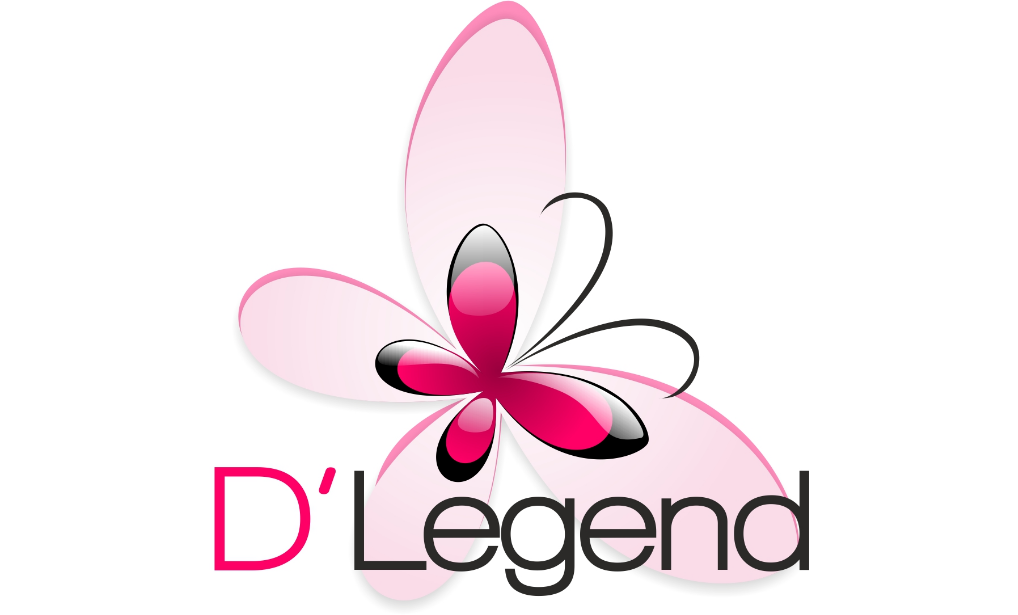 115193, г Москва, ул Кожуховская 6-я, д 24, кв 182Телефон: (495)508-68-59Образец заполнения платежного порученияСчёт на оплату № 4 от 1 февраля 2016Всего к оплате: Девятнадцать тысяч восемьсот сорок рублей 80 копеек.ПАО "ПРОМСВЯЗЬБАНК" г. МОСКВАПАО "ПРОМСВЯЗЬБАНК" г. МОСКВАПАО "ПРОМСВЯЗЬБАНК" г. МОСКВАПАО "ПРОМСВЯЗЬБАНК" г. МОСКВАБИК044525555ПАО "ПРОМСВЯЗЬБАНК" г. МОСКВАПАО "ПРОМСВЯЗЬБАНК" г. МОСКВАПАО "ПРОМСВЯЗЬБАНК" г. МОСКВАПАО "ПРОМСВЯЗЬБАНК" г. МОСКВАСч. №30101810400000000555Банк получателяБанк получателяБанк получателяБанк получателяИНН772372832616КППСч. №40802810700000001053Индивидуальный предприниматель Васеченков Владислав СергеевичИндивидуальный предприниматель Васеченков Владислав СергеевичИндивидуальный предприниматель Васеченков Владислав СергеевичИндивидуальный предприниматель Васеченков Владислав СергеевичПолучательПолучательПолучательПолучательПоставщик:Индивидуальный предприниматель Васеченков Владислав СергеевичПокупатель:Перегудова Екатерина Александровна №Товары (работы, услуги)Кол-воЕд.ЦенаСкидкаСумма1Лаки коллекции Anna Gorelova Зима 2014 / 2015, скидка 12%17шт.150.00306.002244.002Лаки коллекции Anna Gorelova Зима 2015 / 2016, скидка 12%10шт.300.00360.002640.003Лаки коллекции Binary, скидка 12%8шт.250.00240.001760.004Лаки коллекции Candy Flakes, скидка 12%2шт.250.0060.00440.005Лаки коллекции Хамелеон, скидка 12%4шт.250.00120.00880.006Лаки коллекции City Lights, скидка 12%1шт.250.0030.00220.007Лаки коллекции Galaxy, скидка 12%3шт.250.0090.00660.008Лаки gel polish с эффектами, скидка 12%1шт.400.0048.00352.009Лаки коллекции HammeRing, скидка 12%3шт.200.0072.00528.0010Лаки коллекции Hi-Tech, скидка 12%1шт.150.0018.00132.0011Лаки коллекции HOLODAYS, скидка 12%1шт.250.0030.00220.0012Лаки коллекции Mist Way, скидка 12%1шт.250.0030.00220.0013Лаки коллекции Malta, скидка 12%1шт.250.0030.00220.0014Mortal Kombat, скидка 12%2шт.250.0060.00440.0015Лаки коллекции MYSTERY, скидка 12%4шт.250.00120.00880.0016Лаки коллекции New Prism, скидка 12%2шт.400.0096.00704.0017Rich Black № 923, скидка 12%1шт.250.0030.00220.0018Лаки коллекции Smoky, скидка 12%1шт.250.0030.00220.0019Лаки коллекции Sparky, скидка 12%5шт.200.00120.00880.0020Лаки коллекции Винтаж, скидка 12%2шт.250.0060.00440.0021Лаки коллекции X-Dance, скидка 12%1шт.90.0010.8079.2022Лаки коллекции Бархат, скидка 12%2шт.250.0060.00440.0023Лаки коллекции Конфетти, скидка 12%1шт.250.0030.00220.0024Масло для ногтей, скидка 12%2шт.250.0060.00440.0025Лаки коллекции Sahara Crystal(Sahara New, Manna), скидка 12%2шт.250.0060.00440.0026Топ покрытия, базы и сушки по 250 р., скидка 12%2шт.250.0060.00440.0027Разбавитель 75 мл., скидка 12%1шт.350.0042.00308.0028Топ покрытия, базы и сушки по 180 р., скидка 12%1шт.180.0021.60158.4029Лаки коллекции Эмаль Classic, Color, Mix, trend, скидка 12%2шт.180.0043.20316.8030Эмаль Glass, скидка 12%1шт.180.0021.60158.4031Лаки коллекции Сияющая Радуга, скидка 12%2шт.250.0060.00440.0032BOW - CONVERSION, NEONATION, OUT OF SPACE6шт.350.000.002100.00Итого без учета скидки:Итого без учета скидки:Итого без учета скидки:Итого без учета скидки:Итого без учета скидки:Итого без учета скидки:22260.00Cумма скидки:Cумма скидки:Cумма скидки:Cумма скидки:Cумма скидки:Cумма скидки:2419.20Итого к оплате:Итого к оплате:Итого к оплате:Итого к оплате:Итого к оплате:Итого к оплате:19840.80В том числе НДС:В том числе НДС:В том числе НДС:В том числе НДС:В том числе НДС:В том числе НДС:Без НДСПоставщикИндивидуальный предпринимательВасеченков В.С.должностьподписьрасшифровка подписи